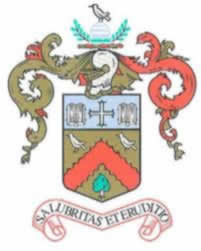 Referee Secretary Martin PatesJob Description:To try and cover every league / league cup fixture is covered with a qualified referee. Checking the availability of referees. Ensuring no conflict of interest which as been declared. To minimise travel expenses where possible. To ensure the right experience for the right game. Making sure they do not referee the same team in quick succession. Being aware of complaints from referees about clubs and vice versa. To work with the GFA to cover County Cup games with qualified referees. To deal with re-appointments when necessary for a variety of reasons.Ensure the referees have relevant qualification and registration. To collate referees marks and deal with feedback from clubs as they arise. To collate the feedback referees give on their match return form regarding clubs and deal with issues as they arise. To liaise with the GFA / WFA and relevant RA’s where necessary To help officials develop with the aid of mentors by working with relevant partners. To attend monthly league meetings and provide an update to the committee regarding coverage, complaints, praise and any other refereeing matters.  To look after referees at cup semi finals / finals.Conflict of Interest declaration:I have no associations with any club, so I have no conflict of interest to declare. 